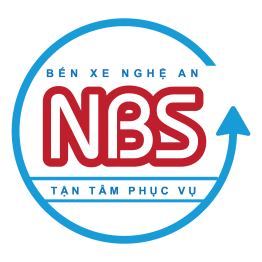 TỜ TRÌNHTHÔNG QUA LỰA CHỌN ĐƠN VỊ KIỂM TOÁN  BCTC NĂM 2019VÀ BCTC HỢP NHẤT NĂM 2019Thưa toàn thể các quý cổ đông.Căn cứ Luật Doanh nghiệp số 68/2014/QH13 ngày 26/11/2014 của Quốc hội nước Cộng hòa xã hội chủ nghĩa Việt Nam;Căn cứ Điều lệ tổ chức và hoạt động của Công ty Cổ phần Bến xe Nghệ An đã được Đại hội đồng cổ đông thông qua ngày 08/08/2015 (Sửa đổi);Căn cứ theo yêu cầu của cơ quan quản lý Nhà nước về việc chấp thuận các Công ty kiểm toán độc lập được thực hiện việc kiểm toán Báo cáo tài chính năm 2019;Căn cứ vào kết quả kiểm toán Báo cáo tài chính của Công ty CP Bến xe Nghệ An cho năm tài chính kết thúc ngày 31/12/2018.Ban kiểm soát kính trình Đại hội đồng Cổ đông thông qua lựa chọn Công ty kiểm toán trong danh sách công ty kiểm toán độc lập được chấp thuận của UBCKNN thực hiện việc kiểm toán BCTC cho các tổ chức phát hành, tổ chức niêm yết và tổ chức kinh doanh chứng khoán năm 2019 bao gồm:- Công ty TNHH kiểm toán và tư vấn UHY Chi nhánh Miền Trung.- Công ty TNHH kiểm toán Đông Á.- Công ty TNHH kiểm toán và tư vấn tài chính Quốc tế IFC.Ban kiểm soát sẽ lựa chọn đơn vị kiểm toán sau khi được ĐHĐCĐ thông qua. Trong trường hợp vì những lý do khách quan mà cả 3 đơn vị này đều không đủ điều kiện, Ban kiểm soát sẽ lựa chọn một trong số các Công ty đã được Ủy ban chứng khoán nhà nước chấp thuận.Kính trình Đại hội đồng cổ đông xem xét và thông qua. Nơi nhận:- ĐHĐCĐ;- HĐQT/ban TGĐ;- Lưu VT, BKS.CỘNG HOÀ XÃ HỘI CHỦ NGHĨA VIỆT NAMĐộc lập - Tự do hạnh phúcSố: 63 /BC-BKS                          Vinh,  ngày 06 tháng 05  năm 2019TM. BAN KIỂM SOÁTTRƯỞNG BANPhạm Xuân Bích